РЕШЕНИЕДвадцать девятой сессии Совета депутатов МО «Усть-Канское сельское поселение» четвертого созыва          21   февраля   2022 г.         с. Усть - Кан                      № 29-2О внесении изменений в Порядок организации и проведения публичных слушаний на территории МО «Усть-Канское сельское поселение»В соответствии с Федеральным законом   от 06 октября 2003 года № 131-ФЗ «Об общих принципах организации местного самоуправления в Российской Федерации», от 1 июля 2021 г. N 289-ФЗ
«О внесении изменений в статью 28 Федерального закона «Об общих принципах организации местного самоуправления в Российской Федерации», Совет депутатов Усть-Канского сельского поселенияРЕШИЛ:Внести в Решение Совета депутатов Усть-Канского сельского поселения от 09.11.2018 г. № 9-2 «Об утверждении Порядка организации и проведения публичных слушаний на территории МО «Усть-Канское сельское поселение» следующие изменения:Абзац 2 статьи 4 изложить в следующей редакции:По проектам генеральных планов, проектам правил землепользования и застройки, проектам планировки территории, проектам межевания территории, проектам правил благоустройства территорий, проектам, предусматривающим внесение изменений в один из указанных утвержденных документов, проектам решений о предоставлении разрешения на условно разрешенный вид использования земельного участка или объекта капитального строительства, проектам решений о предоставлении разрешения на отклонение от предельных параметров разрешенного строительства, реконструкции объектов капитального строительства, вопросам изменения одного вида разрешенного использования земельных участков и объектов капитального строительства на другой вид такого использования при отсутствии утвержденных правил землепользования и застройки проводятся публичные слушания или общественные обсуждения в соответствии с законодательством о градостроительной деятельности.Абзац 5 статьи 6 изложить в следующей редакции:Решение (постановление) представительного органа или главы муниципального образования о назначении публичных слушаний, проект соответствующего нормативного правового акта, информация о времени и месте проведения публичных слушаний, информация о возможности представления жителями муниципального образования своих замечаний и предложений по вынесенному на обсуждение проекту муниципального правового акта, в том числе посредством официального сайта подлежит опубликованию (обнародованию) и размещению на официальном сайте администрации Усть-Канского сельского поселения  (www.ustkansp.ru) в разделе публичные слушания в срок не позднее 5 дней со дня принятия.Абзац 6 статьи 6 исключить.Абзац 1 статьи 14 изложить в следующей редакции:Заключение о результатах публичных слушаний, включая мотивированное обоснование принятого решения, в течение 10 дней  со дня проведения публичных слушаний, подлежит опубликованию  (обнародованию)   и размещается на официальном сайте администрации Усть-Канского сельского поселения  (www.ustkansp.ru) в разделе публичные слушания.Настоящее Решение вступает в силу со дня опубликования (обнародования).Председатель Совета депутатовУсть-Канского сельского поселения____________М. Д. УвачевГлава Усть-Канскогосельского поселения_   ________В. М. КандыковРоссийская ФедерацияРеспублика АлтайСовет  депутатов           муниципального                                   образованияУсть-Канское сельское поселение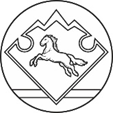 Россия ФедерациязыАлтай РеспубликаКан-Оозы jурттынмуниципал  тозомолининдепутаттарСоведи